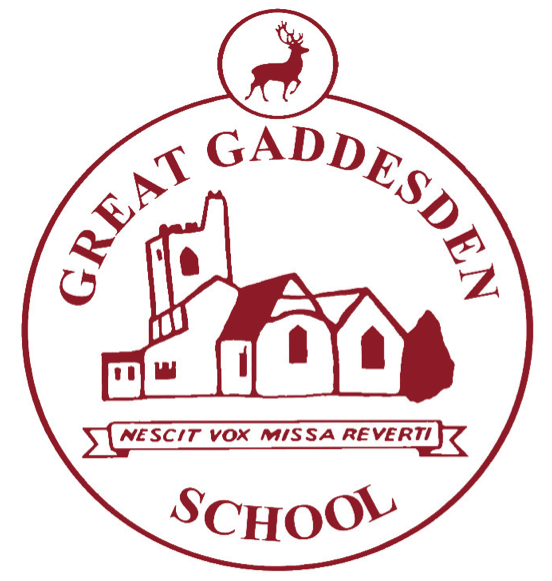 Homework at Great Gaddesden CofE School (VA)  Homework at Great Gaddesden CofE School (VA)  Homework at Great Gaddesden CofE School (VA)  Homework at Great Gaddesden CofE School (VA)  Term:Summer 2, 2019Year Group/s:5&6At Great Gaddesden CofE School, we provide homework for three reasons:To reinforce learning that takes place in school.To give children further opportunities to develop their love of learning.To prepare children for the next stage in their learning, at secondary school, when the volume of homework significantly increases.Homework books should be handed in every Wednesday (unless specified otherwise) and will be returned on Friday’s.Please write in your child’s reading record whenever you hear them read – this is true even if they are a free reader.Times tables test:  A record of your child’s times-table achievements are completed in the back of their homework books.If homework is not completed, children will be expected to stay in, either at break or lunch-time, to complete it.When choosing a reading book, consider selecting from one of the following authors:  Michael Morpurgo, Roald Dahl, Philip Pullman, Terry Pratchett, Anthony Horowitz, Alex Shearer, Caroline Lawrence, JK Rowling, Lauren Child, Lemony Snickett, CS Lewis, Laura Ingalls WilderAt Great Gaddesden CofE School, we provide homework for three reasons:To reinforce learning that takes place in school.To give children further opportunities to develop their love of learning.To prepare children for the next stage in their learning, at secondary school, when the volume of homework significantly increases.Homework books should be handed in every Wednesday (unless specified otherwise) and will be returned on Friday’s.Please write in your child’s reading record whenever you hear them read – this is true even if they are a free reader.Times tables test:  A record of your child’s times-table achievements are completed in the back of their homework books.If homework is not completed, children will be expected to stay in, either at break or lunch-time, to complete it.When choosing a reading book, consider selecting from one of the following authors:  Michael Morpurgo, Roald Dahl, Philip Pullman, Terry Pratchett, Anthony Horowitz, Alex Shearer, Caroline Lawrence, JK Rowling, Lauren Child, Lemony Snickett, CS Lewis, Laura Ingalls WilderAt Great Gaddesden CofE School, we provide homework for three reasons:To reinforce learning that takes place in school.To give children further opportunities to develop their love of learning.To prepare children for the next stage in their learning, at secondary school, when the volume of homework significantly increases.Homework books should be handed in every Wednesday (unless specified otherwise) and will be returned on Friday’s.Please write in your child’s reading record whenever you hear them read – this is true even if they are a free reader.Times tables test:  A record of your child’s times-table achievements are completed in the back of their homework books.If homework is not completed, children will be expected to stay in, either at break or lunch-time, to complete it.When choosing a reading book, consider selecting from one of the following authors:  Michael Morpurgo, Roald Dahl, Philip Pullman, Terry Pratchett, Anthony Horowitz, Alex Shearer, Caroline Lawrence, JK Rowling, Lauren Child, Lemony Snickett, CS Lewis, Laura Ingalls WilderAt Great Gaddesden CofE School, we provide homework for three reasons:To reinforce learning that takes place in school.To give children further opportunities to develop their love of learning.To prepare children for the next stage in their learning, at secondary school, when the volume of homework significantly increases.Homework books should be handed in every Wednesday (unless specified otherwise) and will be returned on Friday’s.Please write in your child’s reading record whenever you hear them read – this is true even if they are a free reader.Times tables test:  A record of your child’s times-table achievements are completed in the back of their homework books.If homework is not completed, children will be expected to stay in, either at break or lunch-time, to complete it.When choosing a reading book, consider selecting from one of the following authors:  Michael Morpurgo, Roald Dahl, Philip Pullman, Terry Pratchett, Anthony Horowitz, Alex Shearer, Caroline Lawrence, JK Rowling, Lauren Child, Lemony Snickett, CS Lewis, Laura Ingalls WilderHomework SetHomeworkHomeworkHomeworkFriday 7th  JuneFocus: MathsLO:  Consolidate our learning.Year 5 task: You have been provided with a range of questions linked with our work this week on proportion. Draw out your working out, e.g. bar model. Year 6 task: You have been provided with some pie charts, use your knowledge from what you have learnt this week to answer the questions. Spelling:  Please see your child’s Look, Cover, Write, Check sheet to see their spelling score for this week.  Please ensure they spend time each day completing a column of this week’s spelling words.   This is an opportunity to practice letter formation and handwriting as well as spelling.My Maths:   Our Maths topics this half-term include: Proportion, Statistics, Measure and Solving problems involving the four operations (addition, subtraction, multiplication and division). Please encourage your child to access these topics on My Maths.Focus: MathsLO:  Consolidate our learning.Year 5 task: You have been provided with a range of questions linked with our work this week on proportion. Draw out your working out, e.g. bar model. Year 6 task: You have been provided with some pie charts, use your knowledge from what you have learnt this week to answer the questions. Spelling:  Please see your child’s Look, Cover, Write, Check sheet to see their spelling score for this week.  Please ensure they spend time each day completing a column of this week’s spelling words.   This is an opportunity to practice letter formation and handwriting as well as spelling.My Maths:   Our Maths topics this half-term include: Proportion, Statistics, Measure and Solving problems involving the four operations (addition, subtraction, multiplication and division). Please encourage your child to access these topics on My Maths.Focus: MathsLO:  Consolidate our learning.Year 5 task: You have been provided with a range of questions linked with our work this week on proportion. Draw out your working out, e.g. bar model. Year 6 task: You have been provided with some pie charts, use your knowledge from what you have learnt this week to answer the questions. Spelling:  Please see your child’s Look, Cover, Write, Check sheet to see their spelling score for this week.  Please ensure they spend time each day completing a column of this week’s spelling words.   This is an opportunity to practice letter formation and handwriting as well as spelling.My Maths:   Our Maths topics this half-term include: Proportion, Statistics, Measure and Solving problems involving the four operations (addition, subtraction, multiplication and division). Please encourage your child to access these topics on My Maths.Friday 14th JuneFocus: EnglishLO: Write a recount.Task: This week you carried out a whole range of exciting activities during Eco Week. This week you will be writing a recount about one of the activities. Your writing will need to be informative, but interesting using lots of descriptive vocabulary. Remember it is all about your day out, how you felt, what you saw, etc. Success Criteria:InformativeChronological orderInteresting vocabulary choicesOrganise you writing into paragraphsUse a range of connectives, e.g. consequently, although, thereforeInclude at least 4 adverbial sentence openersInclude at least one expanded noun phrase.Include at least one prepositional phrase.Use a variety of sentence lengths (compound, complex, simple)5 senses – touch, sight, smell, taste, hearInclude at least one of each of the following pieces of punctuation: colon, semi-colon, hyphen and dash.Spelling:  Please see your child’s Look, Cover, Write, Check sheet to see their spelling score for this week.  Please ensure they spend time each day completing a column of this week’s spelling words.   This is an opportunity to practice letter formation and handwriting as well as spelling.My Maths:   Our Maths topics this half-term include: Proportion, Statistics, Measure and Solving problems involving the four operations (addition, subtraction, multiplication and division). Please encourage your child to access these topics on My Maths.Focus: EnglishLO: Write a recount.Task: This week you carried out a whole range of exciting activities during Eco Week. This week you will be writing a recount about one of the activities. Your writing will need to be informative, but interesting using lots of descriptive vocabulary. Remember it is all about your day out, how you felt, what you saw, etc. Success Criteria:InformativeChronological orderInteresting vocabulary choicesOrganise you writing into paragraphsUse a range of connectives, e.g. consequently, although, thereforeInclude at least 4 adverbial sentence openersInclude at least one expanded noun phrase.Include at least one prepositional phrase.Use a variety of sentence lengths (compound, complex, simple)5 senses – touch, sight, smell, taste, hearInclude at least one of each of the following pieces of punctuation: colon, semi-colon, hyphen and dash.Spelling:  Please see your child’s Look, Cover, Write, Check sheet to see their spelling score for this week.  Please ensure they spend time each day completing a column of this week’s spelling words.   This is an opportunity to practice letter formation and handwriting as well as spelling.My Maths:   Our Maths topics this half-term include: Proportion, Statistics, Measure and Solving problems involving the four operations (addition, subtraction, multiplication and division). Please encourage your child to access these topics on My Maths.Focus: EnglishLO: Write a recount.Task: This week you carried out a whole range of exciting activities during Eco Week. This week you will be writing a recount about one of the activities. Your writing will need to be informative, but interesting using lots of descriptive vocabulary. Remember it is all about your day out, how you felt, what you saw, etc. Success Criteria:InformativeChronological orderInteresting vocabulary choicesOrganise you writing into paragraphsUse a range of connectives, e.g. consequently, although, thereforeInclude at least 4 adverbial sentence openersInclude at least one expanded noun phrase.Include at least one prepositional phrase.Use a variety of sentence lengths (compound, complex, simple)5 senses – touch, sight, smell, taste, hearInclude at least one of each of the following pieces of punctuation: colon, semi-colon, hyphen and dash.Spelling:  Please see your child’s Look, Cover, Write, Check sheet to see their spelling score for this week.  Please ensure they spend time each day completing a column of this week’s spelling words.   This is an opportunity to practice letter formation and handwriting as well as spelling.My Maths:   Our Maths topics this half-term include: Proportion, Statistics, Measure and Solving problems involving the four operations (addition, subtraction, multiplication and division). Please encourage your child to access these topics on My Maths.Friday 21st JuneFocus: ReadingLO: Comprehend a text.Task:   You have been provided with a text. Read the text carefully and then answer the questions. You can refer back to the text to help you answer the questions. For some questions you will need to provide evidence from the text, others will require your opinion.Spelling: Please see your child’s Look, Cover, Write, Check sheet to see their spelling score for this week.  Please ensure they spend time each day completing a column of this week’s spelling words.   This is an opportunity to practice letter formation and handwriting as well as spelling.My Maths:   Our Maths topics this half-term include: Proportion, Statistics, Measure and Solving problems involving the four operations (addition, subtraction, multiplication and division). Please encourage your child to access these topics on My Maths.Focus: ReadingLO: Comprehend a text.Task:   You have been provided with a text. Read the text carefully and then answer the questions. You can refer back to the text to help you answer the questions. For some questions you will need to provide evidence from the text, others will require your opinion.Spelling: Please see your child’s Look, Cover, Write, Check sheet to see their spelling score for this week.  Please ensure they spend time each day completing a column of this week’s spelling words.   This is an opportunity to practice letter formation and handwriting as well as spelling.My Maths:   Our Maths topics this half-term include: Proportion, Statistics, Measure and Solving problems involving the four operations (addition, subtraction, multiplication and division). Please encourage your child to access these topics on My Maths.Focus: ReadingLO: Comprehend a text.Task:   You have been provided with a text. Read the text carefully and then answer the questions. You can refer back to the text to help you answer the questions. For some questions you will need to provide evidence from the text, others will require your opinion.Spelling: Please see your child’s Look, Cover, Write, Check sheet to see their spelling score for this week.  Please ensure they spend time each day completing a column of this week’s spelling words.   This is an opportunity to practice letter formation and handwriting as well as spelling.My Maths:   Our Maths topics this half-term include: Proportion, Statistics, Measure and Solving problems involving the four operations (addition, subtraction, multiplication and division). Please encourage your child to access these topics on My Maths.Friday 28th JuneFocus: GeographyLO: Learn some of the capital cities in South America.Task: List ten different South American countries. Find out and learn their capital cities. Extension: find out an additional fact about each capital city. Spelling:  Please see your child’s Look, Cover, Write, Check sheet to see their spelling score for this week.  Please ensure they spend time each day completing a column of this week’s spelling words.   This is an opportunity to practice letter formation and handwriting as well as spelling.My Maths:   Our Maths topics this half-term include: Proportion, Statistics, Measure and Solving problems involving the four operations (addition, subtraction, multiplication and division). Please encourage your child to access these topics on My Maths.Focus: GeographyLO: Learn some of the capital cities in South America.Task: List ten different South American countries. Find out and learn their capital cities. Extension: find out an additional fact about each capital city. Spelling:  Please see your child’s Look, Cover, Write, Check sheet to see their spelling score for this week.  Please ensure they spend time each day completing a column of this week’s spelling words.   This is an opportunity to practice letter formation and handwriting as well as spelling.My Maths:   Our Maths topics this half-term include: Proportion, Statistics, Measure and Solving problems involving the four operations (addition, subtraction, multiplication and division). Please encourage your child to access these topics on My Maths.Focus: GeographyLO: Learn some of the capital cities in South America.Task: List ten different South American countries. Find out and learn their capital cities. Extension: find out an additional fact about each capital city. Spelling:  Please see your child’s Look, Cover, Write, Check sheet to see their spelling score for this week.  Please ensure they spend time each day completing a column of this week’s spelling words.   This is an opportunity to practice letter formation and handwriting as well as spelling.My Maths:   Our Maths topics this half-term include: Proportion, Statistics, Measure and Solving problems involving the four operations (addition, subtraction, multiplication and division). Please encourage your child to access these topics on My Maths.Friday 5th JulyFocus: PSHELO: ReflectionTask: This week your task is to reflect on your time at Great Gaddesden School. Write 2 memories of your time so far at Great Gaddesden, this could be a memory as early back as Nursery. Your memories will need to be across the school, not just two memories from the same year. This could be one memory from PGL and one from earlier in your time at school.Spelling: Please see your child’s Look, Cover, Write, Check sheet to see their spelling score for this week.  Please ensure they spend time each day completing a column of this week’s spelling words.   This is an opportunity to practice letter formation and handwriting as well as spelling.My Maths:   Our Maths topics this half-term include: Proportion, Statistics, Measure and Solving problems involving the four operations (addition, subtraction, multiplication and division). Please encourage your child to access these topics on My Maths.Focus: PSHELO: ReflectionTask: This week your task is to reflect on your time at Great Gaddesden School. Write 2 memories of your time so far at Great Gaddesden, this could be a memory as early back as Nursery. Your memories will need to be across the school, not just two memories from the same year. This could be one memory from PGL and one from earlier in your time at school.Spelling: Please see your child’s Look, Cover, Write, Check sheet to see their spelling score for this week.  Please ensure they spend time each day completing a column of this week’s spelling words.   This is an opportunity to practice letter formation and handwriting as well as spelling.My Maths:   Our Maths topics this half-term include: Proportion, Statistics, Measure and Solving problems involving the four operations (addition, subtraction, multiplication and division). Please encourage your child to access these topics on My Maths.Focus: PSHELO: ReflectionTask: This week your task is to reflect on your time at Great Gaddesden School. Write 2 memories of your time so far at Great Gaddesden, this could be a memory as early back as Nursery. Your memories will need to be across the school, not just two memories from the same year. This could be one memory from PGL and one from earlier in your time at school.Spelling: Please see your child’s Look, Cover, Write, Check sheet to see their spelling score for this week.  Please ensure they spend time each day completing a column of this week’s spelling words.   This is an opportunity to practice letter formation and handwriting as well as spelling.My Maths:   Our Maths topics this half-term include: Proportion, Statistics, Measure and Solving problems involving the four operations (addition, subtraction, multiplication and division). Please encourage your child to access these topics on My Maths.Friday 12th JulyFocus: R.E.LO: Be aware of changes that have taken place.Task:  Draw a timeline of your life so far, with changes that have occurred since you were a baby. Things that you may wish to include, when you learnt to:sit upwalktalk – include your first wordeat solid foodshold objectsrunjumpfeed yourselfreadwriteswimgrew hairThis is not an extensive list, you can of course include more changes. Remember the changes need to be completed up to your current age.Spelling: Please see your child’s Look, Cover, Write, Check sheet to see their spelling score for this week.  Please ensure they spend time each day completing a column of this week’s spelling words.   This is an opportunity to practice letter formation and handwriting as well as spelling.My Maths:   Our Maths topics this half-term include: Proportion, Statistics, Measure and Solving problems involving the four operations (addition, subtraction, multiplication and division). Please encourage your child to access these topics on My Maths.Focus: R.E.LO: Be aware of changes that have taken place.Task:  Draw a timeline of your life so far, with changes that have occurred since you were a baby. Things that you may wish to include, when you learnt to:sit upwalktalk – include your first wordeat solid foodshold objectsrunjumpfeed yourselfreadwriteswimgrew hairThis is not an extensive list, you can of course include more changes. Remember the changes need to be completed up to your current age.Spelling: Please see your child’s Look, Cover, Write, Check sheet to see their spelling score for this week.  Please ensure they spend time each day completing a column of this week’s spelling words.   This is an opportunity to practice letter formation and handwriting as well as spelling.My Maths:   Our Maths topics this half-term include: Proportion, Statistics, Measure and Solving problems involving the four operations (addition, subtraction, multiplication and division). Please encourage your child to access these topics on My Maths.Focus: R.E.LO: Be aware of changes that have taken place.Task:  Draw a timeline of your life so far, with changes that have occurred since you were a baby. Things that you may wish to include, when you learnt to:sit upwalktalk – include your first wordeat solid foodshold objectsrunjumpfeed yourselfreadwriteswimgrew hairThis is not an extensive list, you can of course include more changes. Remember the changes need to be completed up to your current age.Spelling: Please see your child’s Look, Cover, Write, Check sheet to see their spelling score for this week.  Please ensure they spend time each day completing a column of this week’s spelling words.   This is an opportunity to practice letter formation and handwriting as well as spelling.My Maths:   Our Maths topics this half-term include: Proportion, Statistics, Measure and Solving problems involving the four operations (addition, subtraction, multiplication and division). Please encourage your child to access these topics on My Maths.